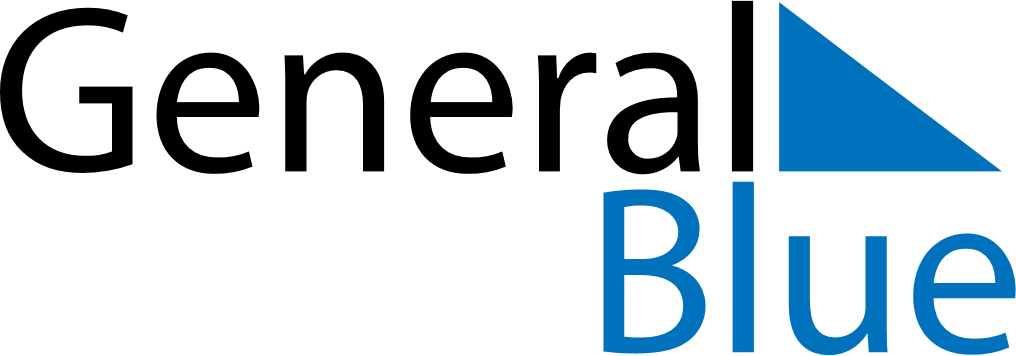 Weekly CalendarJanuary 12, 2020 - January 18, 2020Weekly CalendarJanuary 12, 2020 - January 18, 2020Weekly CalendarJanuary 12, 2020 - January 18, 2020Weekly CalendarJanuary 12, 2020 - January 18, 2020Weekly CalendarJanuary 12, 2020 - January 18, 2020Weekly CalendarJanuary 12, 2020 - January 18, 2020SUNDAYJan 12MONDAYJan 13TUESDAYJan 14WEDNESDAYJan 15THURSDAYJan 16FRIDAYJan 17SATURDAYJan 18